Biała Szkoła – Kurza Góra, Kurzętnik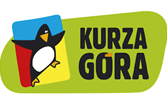 3 Trasy narciarskie, łącznie 2,5 km. 2 wyciągi orczykowe i taśma 2 osobowa 600m . 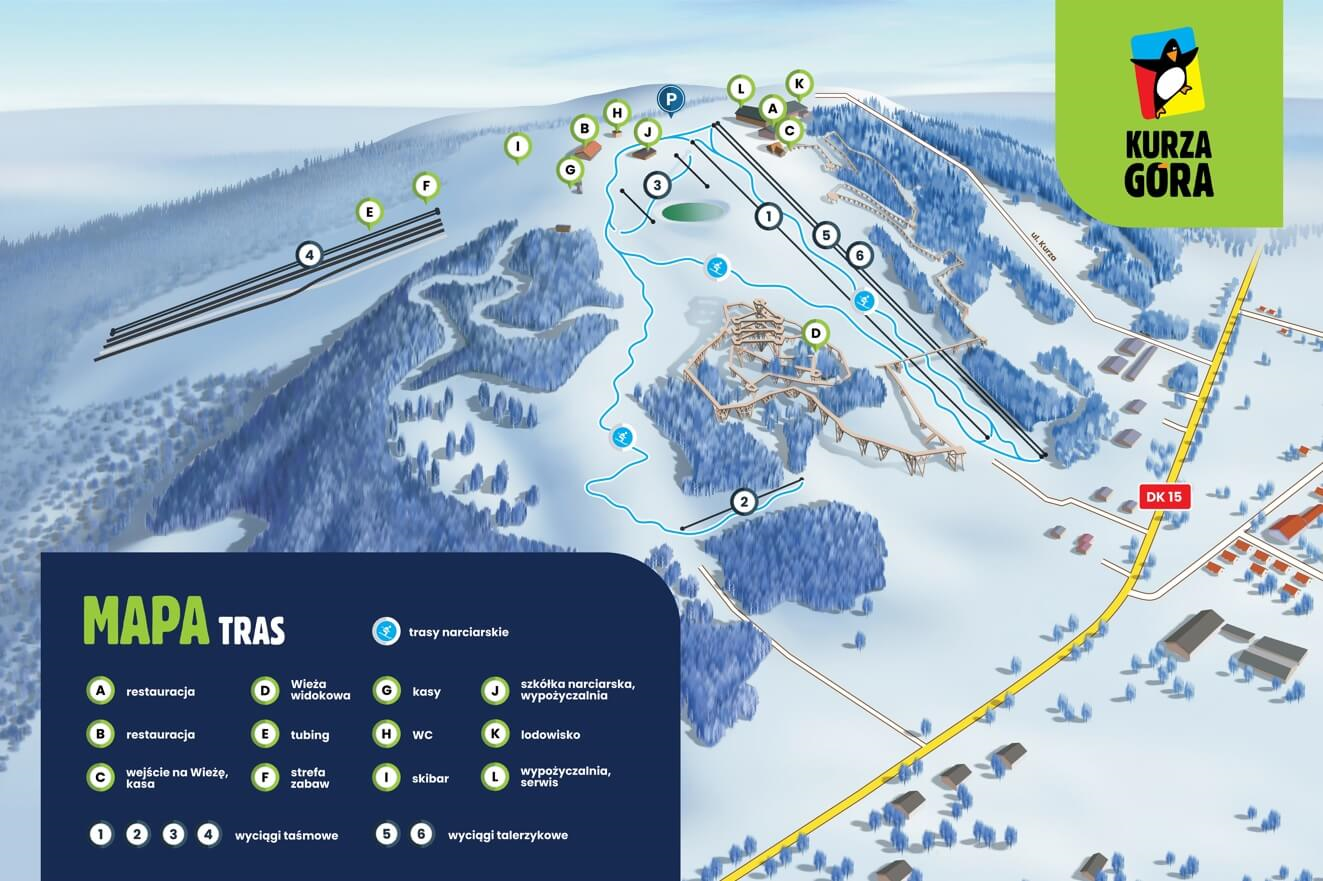 Termin :  15  grudnia ( piątek ) 2023    Zbiórka w szkole – 6:30 Zajęcia na stoku w godz. 10:30- 14:30 ( Skipass 4h-czasowy)Planowany powrót do Gdynia ok. godz. 18:30-19:00Wyjazd dla dzieci klas  I-VIII potrafiących jeździć na nartach.( liczba miejsc jest ograniczona)Zapisy  i wpłaty u Nauczycieli wf. do 12 grudnia ( wtorek) do godziny 12:00, 2023 rokuGrupy jeżdżące posiadają karnet bez limitu wjazdów  na wszystkie stoki.  Karnet Czasowy  4 godz.                                          Dzieci potrafiące jeździć na nartach będą pod opieką nauczycieli wfDzieci powinny zabrać ze sobą drugie śniadanie i termos z ciepłą herbatąWszystkie dzieci powinny posiadać odpowiedni strój narciarski, odzież termiczną, kask i  ciepłe rękawice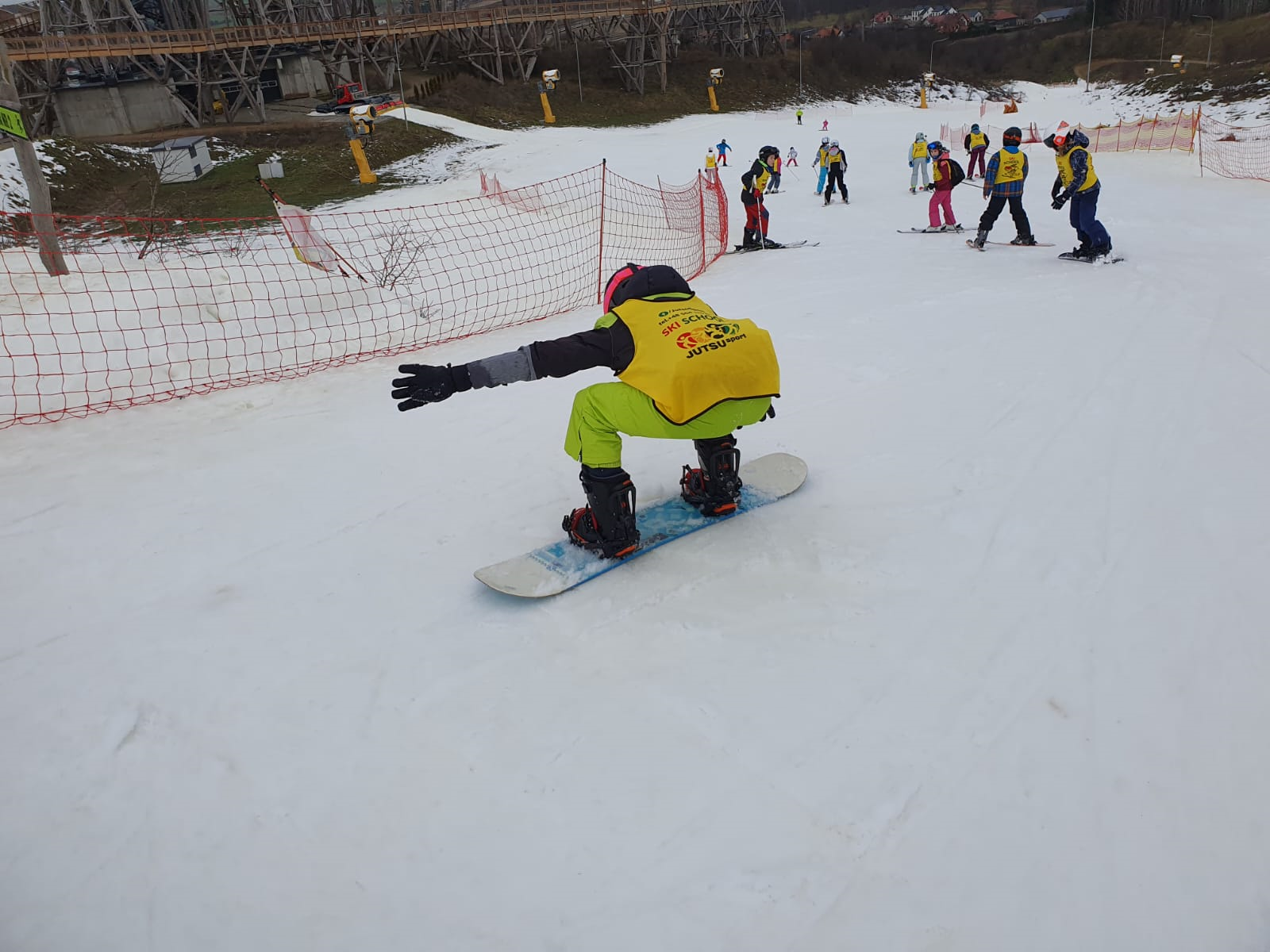 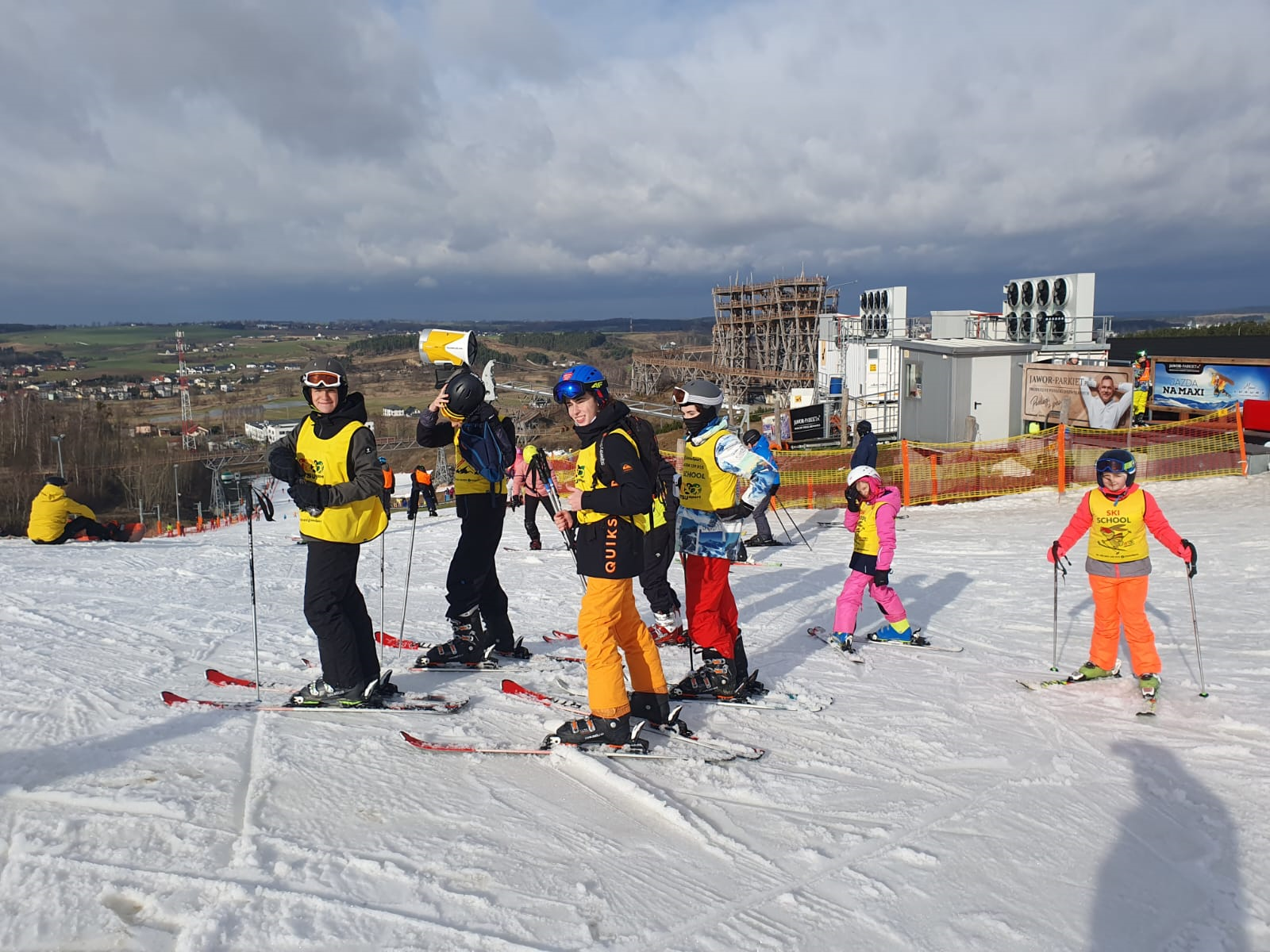 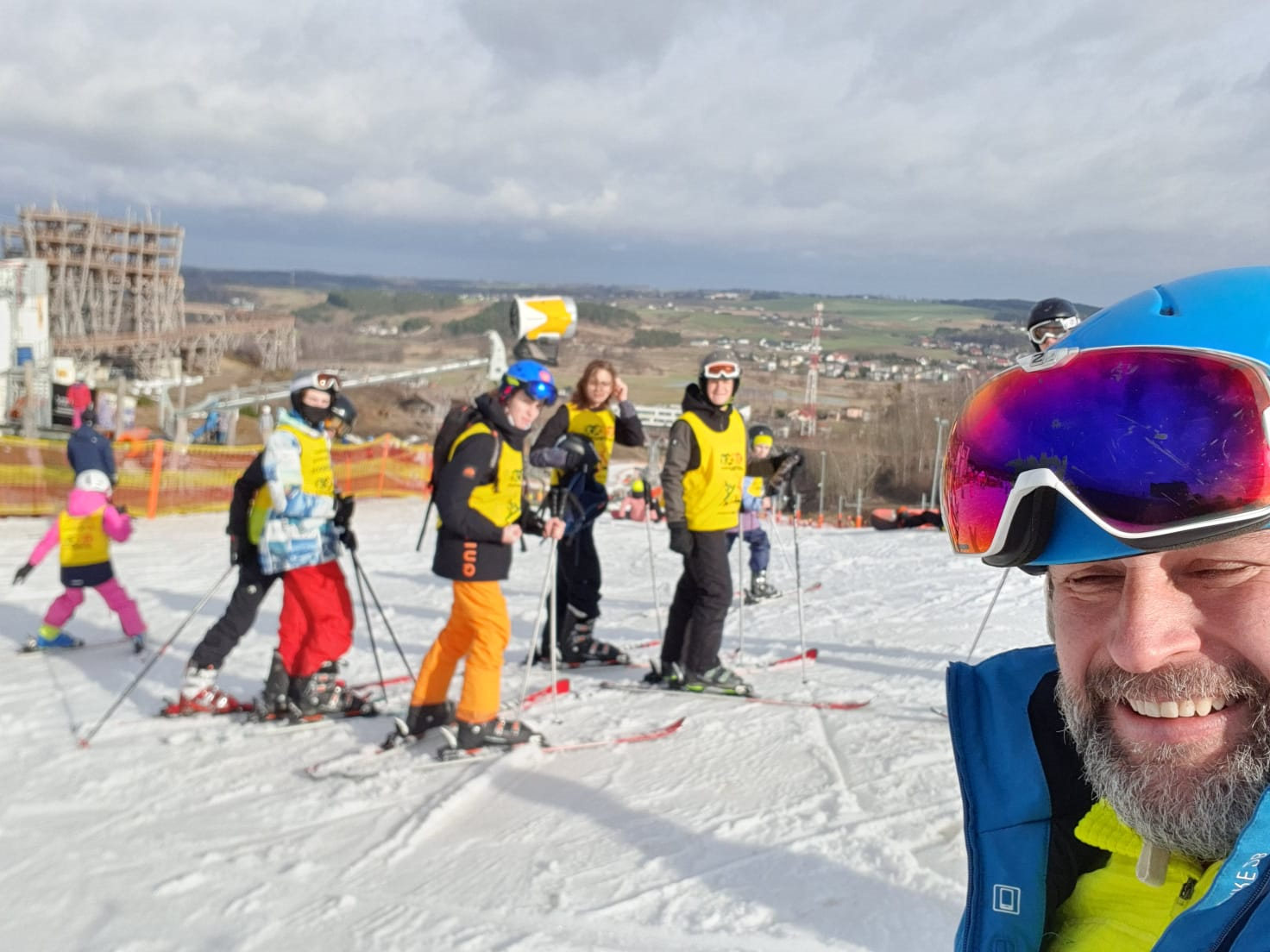 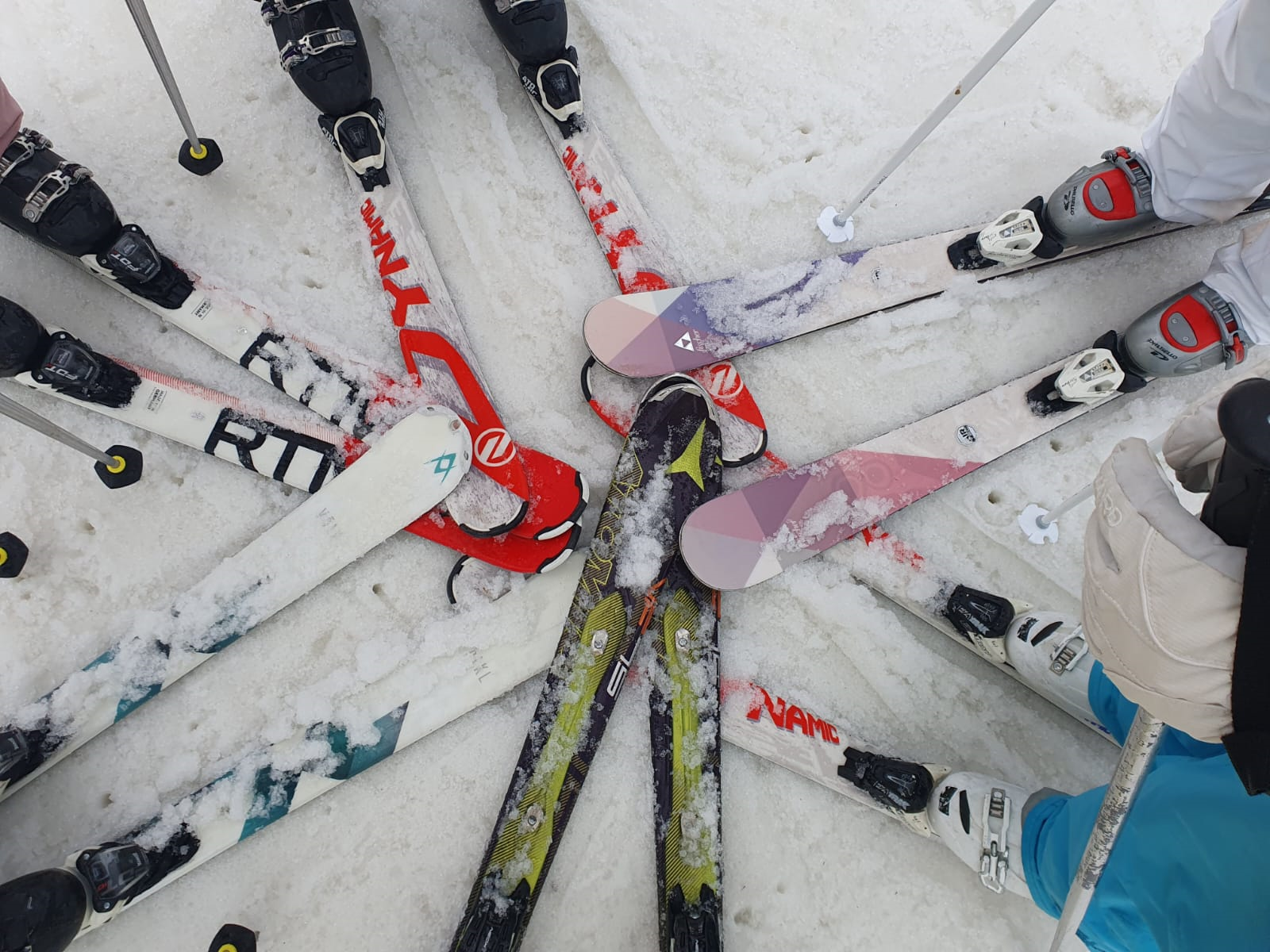 Serdecznie zapraszamy: wszelkich informacje udziela Trener Bogdan Gruba : tel .504159015Zapisy  i płatności u nauczycieli wf-u. Należy dostarczyc do 12 grudnia wypełnioną i podpisana przez rodziców zgodę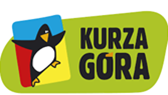 Wariant 1- sprzęt z wypożyczalniWariant 2- posiada własny sprzęt narciarskiDzieci potrafiące jeździć na nartach bez własnego sprzętu.Dzieci potrafiące jeździć na nartach posiadające własny sprzęt narciarki.Opłata obejmuje:- przejazd autokarem-wypożyczalnia (buty, narty , kijki, kask)- karnet narciarski( czasowy bez limitu zjazdów)- ciepły posiłek (obiad )- opieka nauczyciela na stokuOpłata obejmuje:- przejazd autokarem- karnet narciarski  4 h ( czasowy bez limitu zjazdów)- ciepły posiłek (obiad )- opieka nauczyciela na stokuKoszt: 310 złKoszt: 260 zł